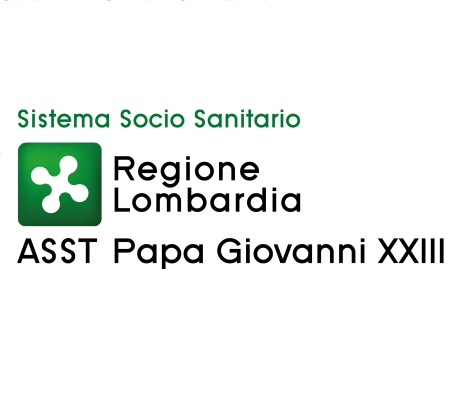 Politiche e gestione delle risorse umaneDirettore Angela ColicchioEsito avviso pubblico di procedura comparativa per l’assegnazione di una borsa di studio annuale, dell’importo lordo di € 19.000,00=, a un biologo ricercatore da dedicare al progetto di ricerca “Una rete per terapie genetiche e cellulari per malattie devastanti” PLAGENCELL (CP – 10/2018) - UOC Ematologia. (deliberazione n. 833 del 28.05.2020)NominativoTotalesu p. 50Cuofano Carolina28,00Parodi Federica22,00